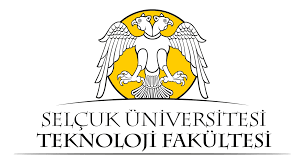 KONTROL SİSTEMLERİ-1 LABORATUVARIDENEY FÖYÜ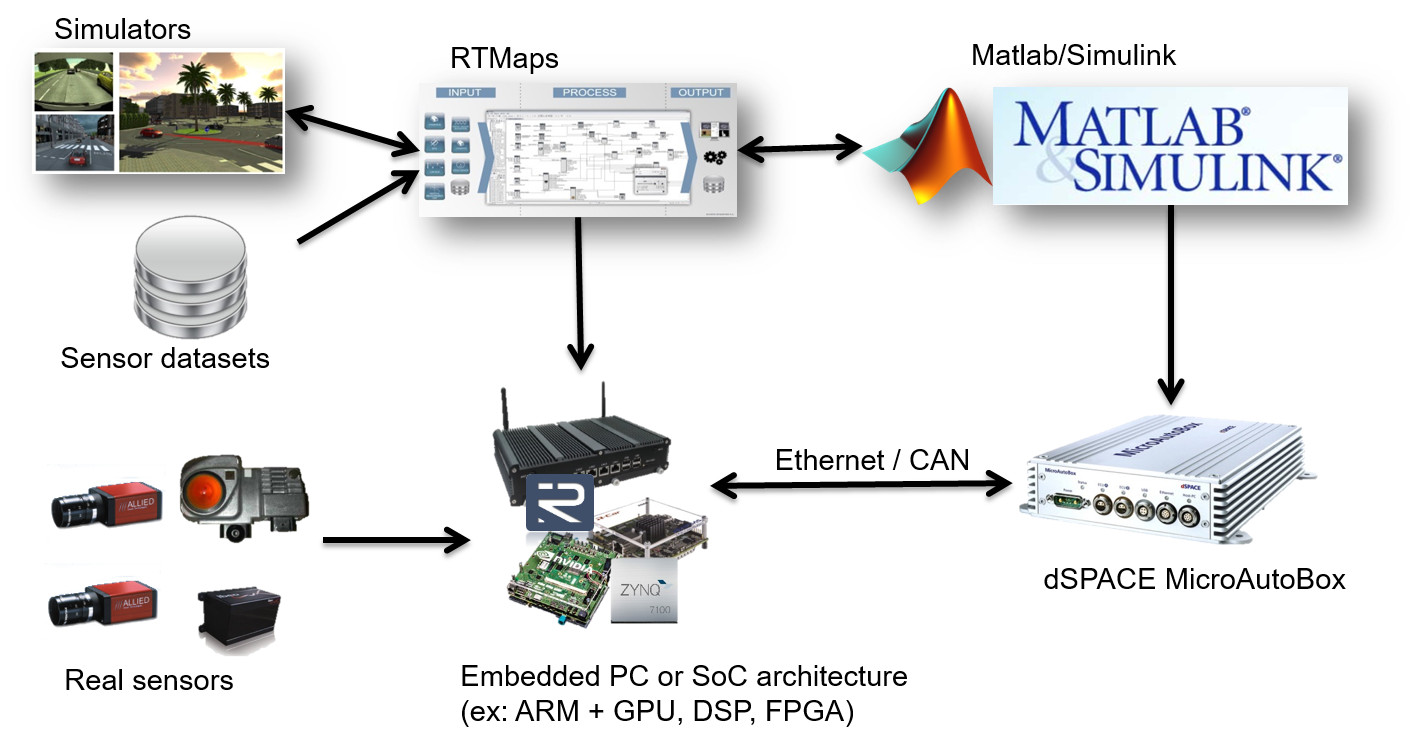 Dr. Öğr. Üyesi Güzin ÖZMENArş. Gör. Fehmi SEVİLMİŞKonya, 2018İÇİNDEKİLERLaboratuvar Kuralları ve Deney Grupları........……………………………………...…3Deney-1: MATLAB Programının Kullanımı…………………………………………..….5Deney-2: Laplace Dönüşümü ve Diferansiyel Denklem Çözümü ……………………....15Deney-3: Transfer Fonksiyonu ve Durum Uzay Gösterimleri …………………….…….19Deney-4: Fiziksel Sistemlerin Modellenmesi ………………………………..………….27Deney-5: Blok Şemaların İndirgenmesi …………………………………………………33Kontrol Sistemleri-1 Laboratuvarı KurallarıDeneyler iki haftada bir, ders programında belirtilen gün ve saatte yapılacaktır. Laboratuvarın ders içerisindeki ağırlığı %25’tir.Devamsızlık hakkı 1 deneydir. (2 veya daha fazla deneye gelmeyen laboratuvar notundan sıfır puan alacaktır.)Her öğrenci kendi gün ve saatinde laboratuvara girecektir. Öğrenciler kendi grupları dışındaki herhangi bir grupla deneylere katılamayacaktır. Laboratuvara gününde ve saatinde gelmek mecburidir. Laboratuvara gelirken deney föyü ve kalem, silgi vb. dışında bir şey getirmeye gerek yoktur.Laboratuvar vize ve final sınavları, vize ve final haftalarından 1 hafta önce uygulamalı olarak yapılacaktır. Değerlendirme notu bu sınavlara göre verilecektir.AÇIKLAMALARDeneyde yaptığınız uygulamalardan ve deney sonrasında verilen çalışmalardan sorumlusunuz.Deney sonrası verilen çalışmaları, ödev olarak getirmenize gerek yoktur. Ancak; vize ve final sınavlarında bu çalışmalar da dahildir.DENEY NO: 1DENEY ADI: MATLAB Programının KullanımıDENEYİN AMACIMATLAB programının kullanılmasını öğrenmekMATLAB ortamında basit matematiksel fonksiyonları ifade etmekTEORİK BİLGİLERMATLAB(MATrix LABoratory, Matris Laboratuvarı); sayısal hesaplama, programlama, bir sistemin modellenmesi gibi işlemler yapan yüksek seviyeli programlama dilidir. C/C++ gibi programlama dillerine göre kullanımı daha kolay ve hızlı bir çözüm sağlar. İşaret işleme, görüntü ve video işleme, kontrol sistemleri, test ve ölçme gibi daha birçok alanda geniş bir uygulama alanına sahiptir. Peki, MATLAB neler yapabilir?20. dereceden bir denklemin köklerini bulabilir.100x100 boyutlu bir matrisin tersini alabilir.Bir elektrik motorunu gerçek zamanda kontrol edebilir.Bir otobüsün süspansiyon simülasyonunu yapabilirsiniz.MATLAB, araştırma ve mühendislik alanlarında karşılaşılan problemlere pratik ve hızlı sonuçlar sunmaktadır. Bu nedenle MATLAB, tüm dünyada binlerce endüstri, devlet ve akademik kurumlarda kullanılmaktadır. Özellikle tüm üniversitelerde yaygın olarak kullanılmaktadır. MATLAB kullanıcı şirketler arasında;Dünyada Boeing, Motorola, NASA, Texas Instruments, Toyota vb.Ülkemizde ise Aselsan, Tofaş, Arçelik, Siemens vb.şirketler verilebilir.MATLAB’ in TanıtılmasıMATLAB PencereleriMATLAB ilk açıldığı zaman diğer sayfada olduğu gibi bir pencere açılır.Command Window (Komut Penceresi): Basit matematiksel işlemlerin yapıldığı, değişkenlerin girildiği ve kod çıktılarının göründüğü ana penceredir. Burada yapılan işlemler, klavyenin Enter tuşuna basıldıktan sonra değiştirilmez. Kod yazmaya uygun değildir.Workspace  (Çalışma	Alanı):	Kullanılan	değişkenler	ile	ilgili	bilgilerin sağlandığı penceredir.Command History (Komut History): Komut penceresinde girilen komutların kaydı tutulur. En üst kısımda tarih ve saat bilgisi yer alır.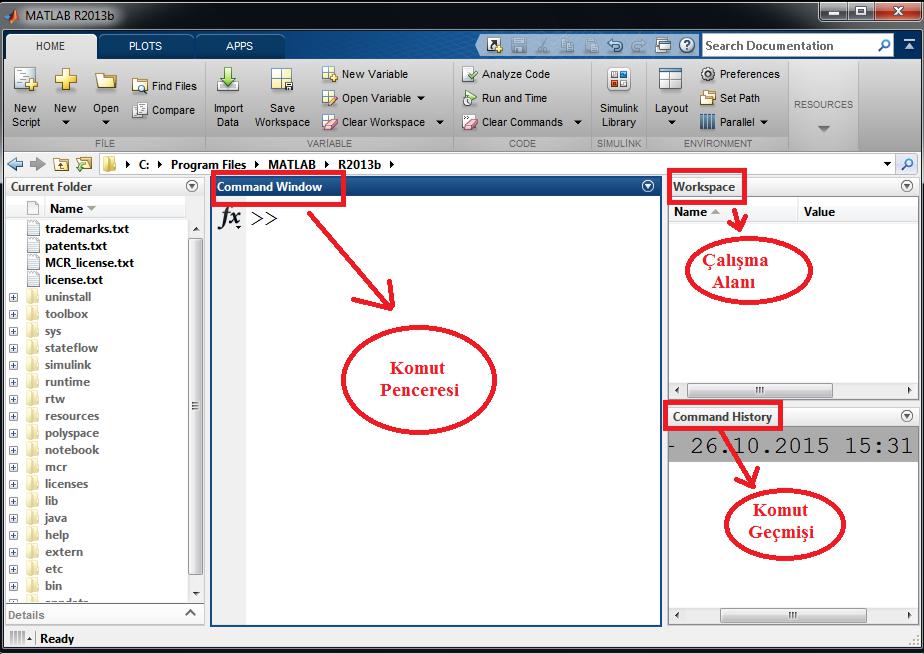 Değişkenlerin AdlandırılmasıDeğişken adları Türkçe karakter olmamak üzere bir harf ile başlaması gerekir ve onu takiben herhangi bir sayıda harfler, rakamlar veya altçizgiden ( _ ) oluşabilir. Ancak birinci harften sonra boşluk bırakarak devam edilemez.Değişkenler, büyük ve küçük harflere duyarlıdır. ( Yani; a ≠ A )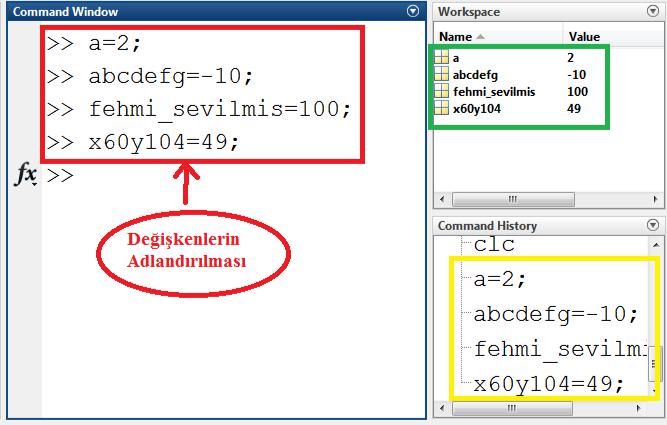 Yazı Tipinin DeğiştirilmesiEn üstte araç çubuklarında yer alan ve çeşitli ayarların yapıldığı Preferences kısmına tıklanır.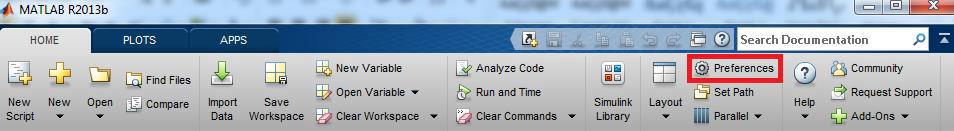 Açılan pencerenin sol kısmındaki Fonts’ a ( Yazı tipi) tıklanır. Yazı boyutunu değiştirmek için Mavi kutucuk, yazının kalınlığı için Sarı kutucuk ve yazı şekli için Kırmızı kutucuk tıklanır. Yeşil kutucukta ise ayarlar örnek (sample) ile gösterilir.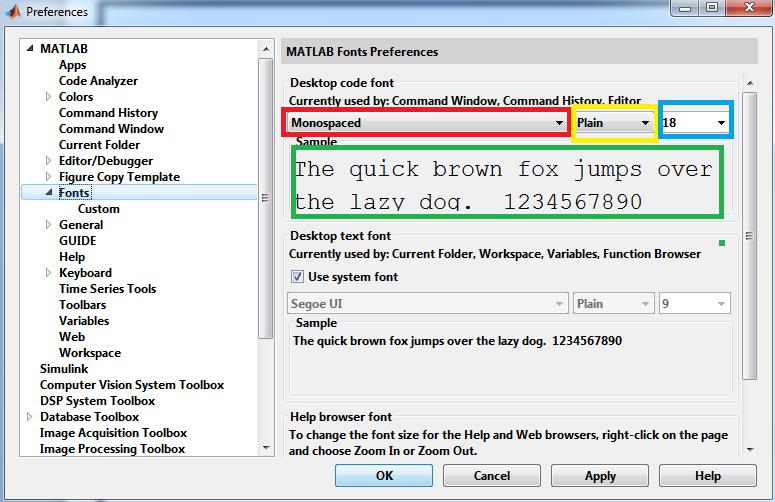 Pencerelerin TemizlenmesiKomut penceresini temizlemek için clc ( clear command window) yazıp Enter’ e basılır.Çalışma alanı penceresindeki tüm değişkenleri temizlemek için komut penceresine clear yazılır. Sadece bir değişkeni silmek için clear’dan sonra bir boşluk bırakarak değişken ismi yazılır. Örnek: clear abcdefg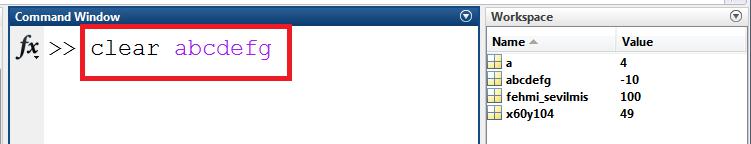 Yani; clear komutu, bellekteki tüm değişkenleri siler.Komut geçmişi penceresini temizlemek için ise ya pencere üstünde sağ tıklanır Select All (Tümünü Seç) ya da Ctrl + A tuşları kullanılır ve Delete tuşuna basılır.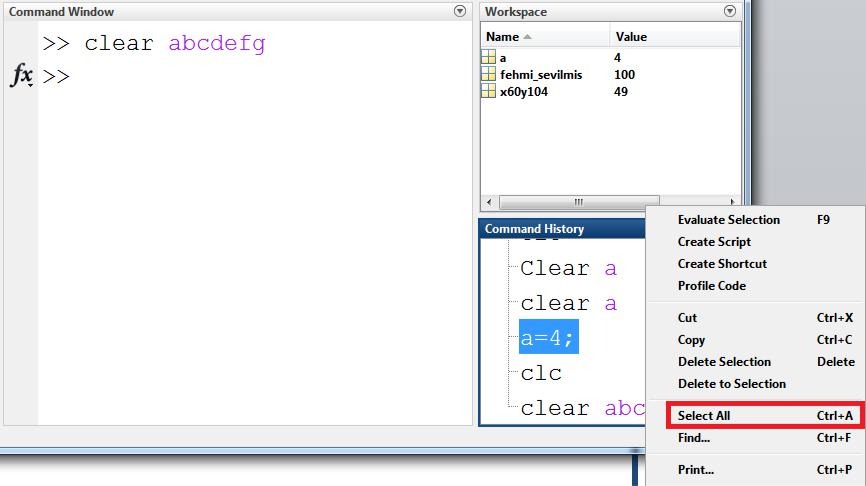 Noktalı Virgül ( ; ) KullanımıDeğişkenler alt alta yazılabildiği gibi yan yana da yazılabilir. Değişkenleri yan yana yazmak için ya virgül ( , ) ya da noktalı virgül ( ; ) kullanmak gerekir. Virgül kullanıldığı zaman komut penceresinde bir alt satıra değişkene atanan değer gösterilir. Değişkene atanan değeri görmemek için noktalı virgül kullanmak gerekir.Açıklama eklemek için ( Türkçe karakter dahil her şey yazılabilir) yazının başına % (yüzde) işareti konur. MATLAB bunu komut olarak dikkate almaz. Açıklama, aradan geçecek zaman içerisinde komutların ne amaçla yazıldığı hakkında bilgi vermekten başka bir şey değildir.Bir işlem, bir değişkene atanmamış ise MATLAB otomatik olarak sonucu, ans (answer, cevap) adı verilen özel değişkende saklar.SayılarOndalıklı sayılar Türkçe’ deki 2,5 yerine 2.5 şeklinde nokta ile gösterilir.Bilimsel notasyon gösterimi olan e (veya E) harfi 10’nun kuvvetini temsil eder.Ör: 2e4 = 2.104=2000 veya 1.65e-20 = 1.65.10-20Virgülden sonraki ondalık sayısı 4 hanedir. Bunu arttırmak için komut penceresine format long yazmak yeterlidir. Ondalık sayısı 15 hane olur. Tekrar 4 hane yapmak için format veya format short yazılır. Diğer bir yol ise Preferences sekmesinden sol taraftan Command Window seçilir ve Numeric Format long (uzun) yapılır.Ondalıklı sayıları rasyonel sayı olarak görmek için format rat yazılır.Ör: 0.6667 = 2/3İki ondalıklı sayı için format bank yazılır.Ör: 0.67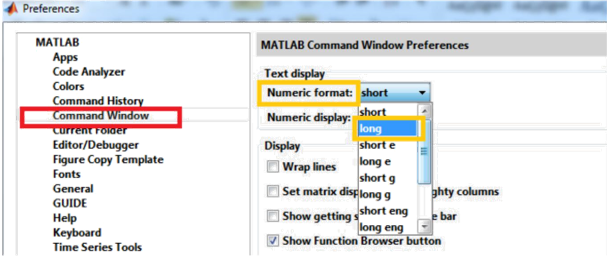 Matematiksel İşlem Yazımının MATLAB Karşılığıy= a.b + c2 – d3c +  –  +  -   fonksiyonunu MATLAB’ de yazarken y=a*b + c^2 – (d^3)*c + sqrt(b) – exp(-x) + 3/(c-a) – nthroot(a,5)şeklinde ifade edilir.sqrt: square root (karekök)nthroot(sayı, n.kök): bir sayının n. dereceden kökünü alır.MATLAB’ de ProgramlamaMATLAB’ de programlama genel olarak iki yolla yapılır:Komut satırında (in-line) programlamam-dosyasıyla (m-file) programlamaKomut satırında programlamayı önceki uygulamalarda anlatıldı. Şimdi m-dosyasıyla programlamaya değinilecek. Bunun için önce düz yazı (New Script) m-dosyası açılır.Kod yazmaya ilk olarak clc ve clear komutlarıyla başlanır. Daha önce de değinildiği gibi clc, komut penceresindeki daha önce yapılmış gereksiz komutları temizler; clear ise işe yaramayacak değişkenleri bellekte boşuna yer tutmaması için silmeye yarar.Daha önce anlatılanlar buraya da uygulanabilir. Komut penceresine yazılan komutlara göre avantajı daha önce yazılmış komutları değiştirebilme imkanıdır. O yüzden daha uzun komutları burada yazmak kolaylık sağlar.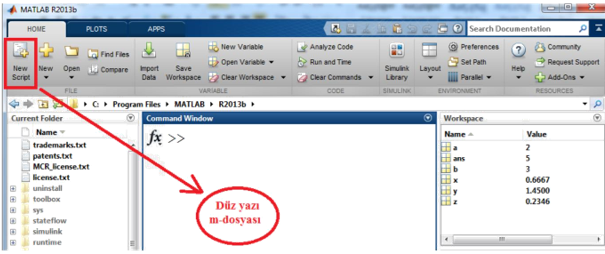 Basit bir program yazımıDeğişkenler yan yana ve aralarında noktalı virgül konulmuş. Bundan dolayı komut penceresinde değişkenler yazılmaz.% işareti koyarak gerekli açıklamalar eklenmiş.Komut penceresinde metinsel çıkış gösterimi için disp (display, gösterme) komutu kullanılır.y=(a+b+c) komutunun sonunda noktalı virgül olmadığı için komut penceresinde sonuç görünür.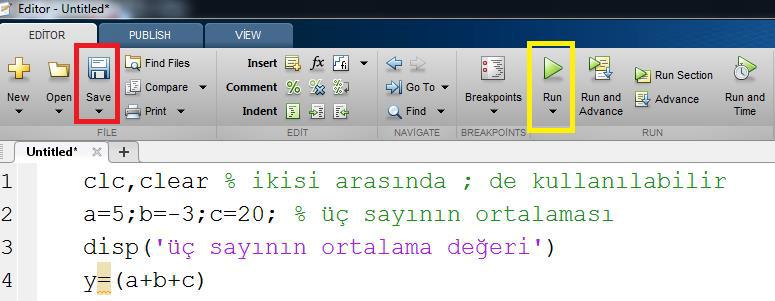 Programı çalıştırmadan önce MATLAB programı kaydetmenizi ister. Kayıt dosyasına isim verme kuralları değişken atama kuralları ile aynıdır. Kaydettikten sonra ise Run (Koştur) işaretine veya F5 tuşuna basılır. Çıktı ise komut penceresinde görünür.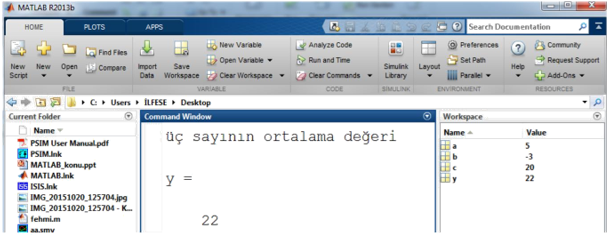 Yardım (Help) MenüsüBir komut hakkında bilgi sahibi olmak için komut satırına help xxx yazılır. Burada xxx bilgi almak istenilen komuttur.Ör: help sqrtDiğer yol ise Help (?) işaretine tıklamak veya F1 tuşuna basmaktır.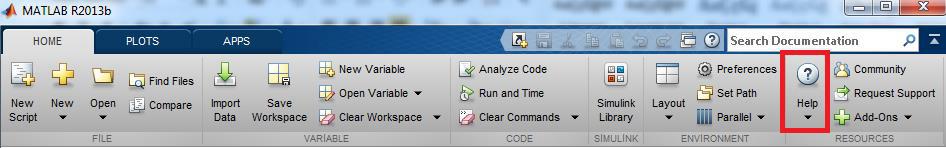 DENEY SONRASI ÇALIŞMA SORULARIUYGULAMA-1: Santigrat sıcaklığını, Fahrenhayt sıcaklığına dönüştüren programı MATLAB’de yazınız. İstenen-1: Santigrat sıcaklığını klavyeden yani dışarıdan girilecek şekilde yazınız. Örneğin; klavyeden 10 °C girildiği zaman Fahrenhayt sıcaklığı komut penceresinde 50 olarak görünsün.İPUCU: MATLAB Kılavuzuna bakınız. ==> “input” komutuCEVAP-1:İstenen-2:  Komut penceresi ekranında alttaki gibi metin yazdırınız. Bunun için disp ve fprintf komutlarını kullanınız.İPUCU: MATLAB Kılavuzuna bakınız.CEVAP-2:“disp” komutu sonucunda elde edilen çıktı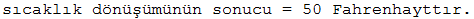 “fprintf” komutu sonucunda elde edilen çıktı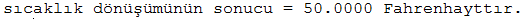 DENEY NO: 2DENEY ADI: Laplace Dönüşümü ve Diferansiyel Denklem ÇözümüDENEYİN AMACIKontrol sistemlerinin analizinde sıkça kullanılan Laplace dönüşümünü MATLAB ortamında gerçekleştirmekDiferansiyel denklemleri MATLAB ortamında çözmekTEORİK BİLGİLER VE UYGULAMALARSymbolic Math Toolbox içinde tanımlı olan laplace ve ilaplace komutları ile Laplace ve Ters Laplace dönüşümlerinin doğrudan sembolik çözümlerini yapmak mümkündür. Diferansiyel denklem çözümü için ise dsolve komutu kullanılır.1-) Laplace Dönüşümü: F=laplace(f) komutu MATLAB ortamında tanımlanmış bir f fonksiyonunun sembolik Laplace dönüşümünü yapar. Burada Laplace dönüşümünde kullanılan s ve t değişkenleri ile varsa a, b gibi parametrelerin syms komutu ile önceden tanımlanması gerekir. Laplace dönüşümü sonucunu güzelleştirmek için “pretty” komutu kullanılır.2-) Ters Laplace Dönüşümü: f=ilaplace(F) komutu MATLAB ortamında tanımlanmış bir F fonksiyonunun sembolik ters Laplace dönüşümünü yapar. Burada Laplace dönüşümünde kullanılan s ve t değişkenleri ile varsa a, b gibi parametrelerin syms komutu ile önceden tanımlanması gerekir.3-) Kısmi Kesirlere Ayırarak Ters Laplace Dönüşümü: [r p k]=residue(pay,payda) komutu ile bir fonksiyonun kısmi kesirlerinin çarpanları(r), kutupları(p) ve kalanları(k) hesaplanabilir. (r, p ve k değişkendir, o yüzden başka harflendirme de yapılabilir.) Sonra elde edilen kısmi kesirlerin ters Laplace dönüşümü alınarak toplam fonksiyonun ters Laplace dönüşümü hesaplanabilir. Kısmi kesir gösterimi: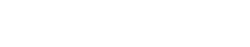 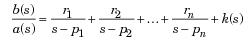 Sonuç olarak;F(s) =  şeklinde kısmi kesirlerine ayrılır. !!! Komut penceresindeki r, p ve k değerlerini kullanarak MATLAB’de kısmi kesir formatında yazılabilir mi? Nasıl?Not-1: Eğer payın derecesi paydanın derecesinden büyük veya eşit olsaydı o zaman k =[ ] boş küme olmazdı. Yani, k, payın paydaya bölünmesiyle oluşan bölüm değeridir.Not-2: Pay veya payda, (s + a)(s + b) şeklinde çarpanlarına ayrılmış şekilde ifade edildiyse; s2 + (a + b)s + ab şekline dönüştürmeye gerek kalmadan conv([1 a],[1 b]) biçiminde yazılabilir. Yani, conv (convolution) komutu çarpma işlemi yapmaya yarar.4-) Diferansiyel Denklem Çözümü: dsolve komutu ile diferansiyel denklemler çözülebilir. Komut içinde d/dt ifadesi “ D” ile temsil edilir. Bu komutun çözümünden elde edilen fonksiyon içinde bir sabit bulunması istenmiyorsa bu durumda başlangıç koşullarını program içinde belirtilmesi gerekir. Aksi takdirde çözüm fonksiyonu c sabitlerini bulunduracaktır. Alttaki formatta olduğu gibi yazılır.y = dsolve(‘D.türevin derecesi.y + …’, ‘başlangıç değeri1=, başlangıç değeri2=, …’)Örneğin; y’nin üçüncü türevi için “D3y” yazılmalıdır.DENEY SONRASI ÇALIŞMA SORULARIUYGULAMA-1: Uygulama-3’teki fonksiyonu kısmi kesirlerine ayırmıştık. Sonuç olarak r, p ve k değerleri altta olduğu gibi elde edilmişti. MATLAB’te matris işlemlerini kullanarak fonksiyonu ekrana kısmi kesir formatında yazdırınız. Örneğin; r(2,1) = 2’dir.CEVAP-1:UYGULAMA-2:  F(s) =  fonksiyonunun kısmi kesir dönüşümünde payın ve paydanın katsayılarını elde ederken “conv” komutunu kullanınız. (!!! Not-2’de ifade edilmişti.)CEVAP-2: Komut penceresindeki ekran görüntüsü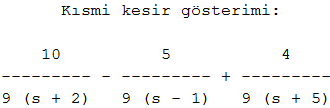 DENEY NO: 3DENEY ADI: Transfer Fonksiyonu ve Durum Uzay GösterimleriDENEYİN AMACIVerilen sisteme ait transfer fonksiyonlarını farklı biçimlerde elde etmekVerilen sistemin durum uzay gösterimlerini farklı biçimlerde ifade etmekTEORİK BİLGİLER VE UYGULAMALARBir sistem doğrusal ve zamanla değişmez olduğu sürece transfer fonksiyonu belirlenebilir. Doğrusal sistemlerde sistemin giriş ve çıkış büyüklüklerinin Laplace dönüşümü alınır ve birbirine oranlanır ise sisteme ilişkin transfer fonksiyonu elde edilir.Transfer fonksiyonu [ T(s) ], kısaca çıkışın[ y(s) ] girişe[ u(s) ] oranlanmasıyla elde edilir. n ≥ m olmak üzere;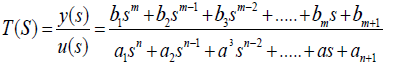 biçiminde ifade edilir. Polinom şeklinde verilen transfer fonksiyonu değişik şekillere sokulabilir. Aşağıda bir sistemin Sıfır-Kutup-Kazanç şeklinde gösterimi verilmiştir.z’ler sistemin sıfırlarıp’ler sistemin kutuplarık ise sisteme ait bir kazanç katsayısıdır.Transfer Fonksiyonlarının Tanımlanması ve Analizi: 	MATLAB ortamında transfer fonksiyonu nesnelerini tanımlamak için “tf ” veya “zpk” fonksiyonları kullanılır. tf komutu ile transfer fonksiyonu tanımlama:zpk komutu ile transfer fonksiyonu tanımlama: Transfer Fonksiyonları Gösterim Biçimlerinin Birbirine Dönüşümü	MATLAB ortamında transfer fonksiyonu gösterimi biçimlerini birbirine dönüştürmek için “tf2zp” veya “zp2tf” fonksiyonları kullanılır. Polinom biçiminden sıfır-kutup-kazanç biçimine dönüşüm (tf2zp)Sıfır-kutup-kazanç biçiminden polinom biçimine dönüşüm (zp2tf)Durum Uzay Gösterimleri	Lineer veya lineer olmayan tek girişli tek çıkışlı veya çok girişli çok çıkışlı sistemlerin analiz ve tasarımında matris özelliklerinden faydanıldığı durum denklemleri kullanılır.Not: Burada bilinmesi gereken, durum uzayı gösteriminin tek olmadığıdır. Yani aynı sistemi temsil eden pek çok durum uzayı gösterimi bulunabilir.Kontrol sistemlerindeki durum uzay (State-Space) modeli aşağıdaki gibidir. Transfer fonksiyonu verilen sistemlerde durum uzay modelinin elde edilmesi (tf2ss)Polinom şeklinde ifade edilen bir sistemin durum-uzay modeli elde edilebilir.[ a b c d ] = tf2ss ( pay, payda ): Bu komut, polinom şeklinde verilen bir transfer fonksiyonunun yardımıyla sistemin durum uzay modelini bulur.Sıfır-Kutup-Kazanç biçiminde transfer fonksiyonu verilen sistemlerde durum uzay modelinin elde edilmesi (zp2ss)[ a b c d ] = zp2ss (z, p, k ): Bu komut sistemin sıfır-kutup-kazanç şeklinde verilen transfer fonksiyonu yardımı ile sistemin durum uzay modelini bulur. a, b, c, d matrisleri durum uzay modeline ait matrislerdir.Durum	uzay	modeli	verilen	sistemlerde	transfer	fonksiyonunun elde edilmesi (ss2tf)Eğer sisteme ilişkin durum uzay modeli biliniyor ise buradan hareketle transfer fonksiyonuna ulaşılabilir. İlk başta A, B, C ve D matrisleri tanımlanır ve ss komutuyla durum uzay modeli oluşturulur. Daha sonra tf komutu ile transfer fonksiyonu bulunur.Ayrıca, [pay, payda]= ss2tf(A, B, C, D): Bu komut sistemin durum uzay modeli yardımıyla transfer fonksiyonunu bulur. A, B, C, D durum uzay modeline ilişkin matrisleri gösterir. Pay vektörü T transfer fonksiyonunun payına ilişkin polinomun katsayılarını, payda vektörü ise T transfer fonksiyonunun paydasına ilişkin polinomun katsayılarını gösteren satır vektörlerdir.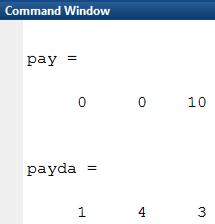 DENEY NO: 4DENEY ADI: Fiziksel Sistemlerin ModellenmesiDENEYİN AMACIDC motorun elektriksel ve mekanik denklemlerini çıkartmakDC motoru MATLAB ortamında modellemekTEORİK BİLGİLER VE UYGULAMALARKontrol sistemlerinde çok kullanılan sistemlerden biri de DC motordur. DC motorun elektriksel ve mekanik modeli aşağıda görülmektedir.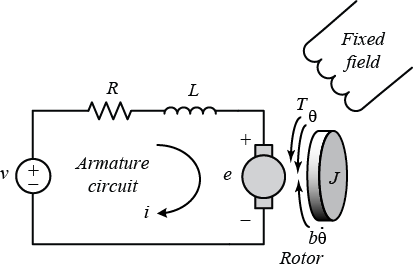 Bu modelden yola çıkarak DC motora ilişkin diferansiyel denklemleri yazabiliriz. Motorun ürettiği moment (Tork, T), endüvi (armatür) akımı (i) ile Kt sabiti ile çarpımına eşittir. Ters emk kuvveti (e) ile açısal hız (ω) arasında da şu ilişki vardır:                                                              (1)                                                             (2)Burada Kt tork sabiti, Kb ise zık emk sabitidir.Modelin elektriksel devresine Kirchoff Gerilimler Kanunu, mekanik devresine Newton Kanunu uygulanarak alttaki gibi matematiksel denklemler elde edilir.                                                       (3)                                                        (4)ve (2) nolu denklemleri (3) ve (4)’te yerine koyarak alttaki denklemler elde edilir.                                                    (5)                                                       (6)Sistemin durum uzay modelini elde etmek için türevli parametreler durum değişkenleri olarak belirlenir ve genel durum uzay gösterimi şeklinde yazılır.Aynı DC motor Laplace dönüşümü uygulanarak da modellenebilir. Bunun için alttaki adımlar uygulanır.Adım: (5) ve (6) nolu denklemler kullanılarak Laplace dönüşümü alınır.                                                    (7)                                                       (8)Adım: (7) nolu denklemden I(s), (8) nolu denklemden ise W(s) çekilir. (Durum uzayda olduğu gibi yine türevli kısımlar (durum değişkenleri) yalnız bırakılır.)                                                      (9)                                                            (10)DENEY NO: 5DENEY ADI: Blok Şemaların İndirgenmesiDENEYİN AMACIKontrol sistemlerine ait blok şemaların indirgemesini yapmakTEORİK BİLGİLER VE UYGULAMALAR	MATLAB ortamında blok şema indirgeme işlemleri için “series”, “parallel” ve “feedback” komutları kullanılır.1-) Seri Bağlı Blokların İndirgenmesi (Çarpma İşlemi)Seri bağlı blokların indirgenmesinde “series(sistem1, sistem2)” komutu veya çarpma ( * ) işlemi kullanılır.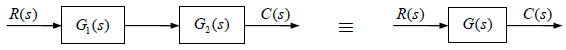 2-) Paralel Bağlı Blokların İndirgenmesi (Toplama veya Çıkarma İşlemi)Paralel bağlı blokların indirgenmesinde “parallel(sistem1, sistem2)” komutu veya toplama/çıkarma (+/-) işlemi kullanılır.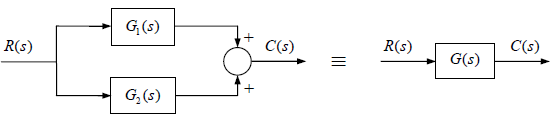 3-) Geri Besleme ile Bağlı Blokların İndirgenmesi Pozitif veya negatif geri besleme ile bağlı blokların indirgenmesinde “feedback(sistem1,sistem2)” komutu kullanılır.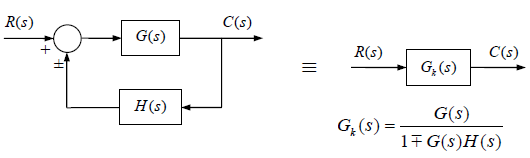 4-) Karmaşık Blok Şemaların İndirgenmesi NOT: Blok indirgeme yaparken iç döngüden dış döngüye doğru işlem yapılır.DeneylerNormal ÖğretimNormal Öğretimİkinci Öğretimİkinci ÖğretimDeneylerA-GrubuB-GrubuA-GrubuB-GrubuDeney-12 Ekim9 Ekim2 Ekim9 EkimDeney-216 Ekim30 Ekim16 Ekim30 EkimDeney-36 Kasım13 Kasım6 Kasım13 KasımVize Uygulama Sınavı19-23 Kasım19-23 Kasım19-23 Kasım19-23 KasımDeney-411 Aralık18 Aralık11 Aralık18 AralıkDeney-525 Aralık31 Aralık25 Aralık31 AralıkFinal Uygulama Sınavı2 - 4 Ocak2 - 4 Ocak2 - 4 Ocak2 - 4 OcakUYGULAMA-1: “a” ve “b” gibi iki değişkene rastgele bir değer ataması yapınız. a'yı b’ye bölünüz ve sonucunu bir başka değişkene atayınız. Değişkenlerin sonuna noktalı virgül ( ; ) kullanma veya kullanmama durumlarını inceleyiniz.>>>>>>>>UYGULAMA-2: Yukarıdaki “y” fonksiyonunun değerini MATLAB ile bulunuz. Değişkenlere rastgele değer ataması yapınız.>>>>>>>>UYGULAMA-1: f(t) = 3cost - sint fonksiyonunun Laplace dönüşümünü yapınız.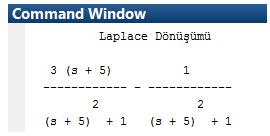 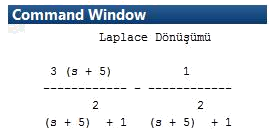 UYGULAMA-2: F(s) =  fonksiyonunun ters Laplace dönüşümünü yapınız.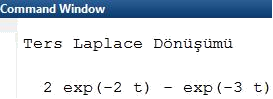 UYGULAMA-3: F(s) =  fonksiyonunun kısmi kesir dönüşümünü yapınız.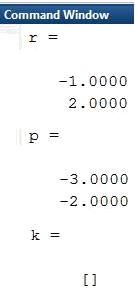 UYGULAMA-4:  diferansiyel denkleminin çözümünü y(0)=0 ve y’(0)=1 (1. türev) başlangıç koşulları altında çözünüz.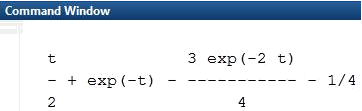 Kısmi kesir formatı*Komut penceresinde alttaki gibi görünecektir.             F(s) = UYGULAMA-1: Transfer fonksiyonu T(s) =   olan sistemi polinom biçiminde MATLAB ortamında tanıtınız.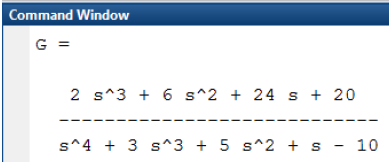 UYGULAMA-2: Transfer fonksiyonu T(s) =   olan sistemi sıfır-kutup-kazanç biçiminde MATLAB ortamında tanıtınız.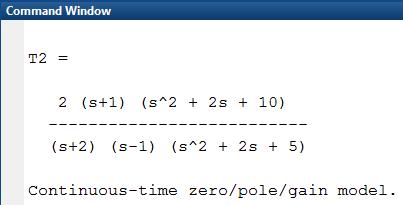 UYGULAMA-3: Transfer fonksiyonu T(s) =     polinom biçiminde olan sistemi sıfır-kutup-kazanç biçimine dönüştürünüz.UYGULAMA-3: Transfer fonksiyonu T(s) =     polinom biçiminde olan sistemi sıfır-kutup-kazanç biçimine dönüştürünüz.1.2.3.T(s) = 5.    şeklinde ifade edilir.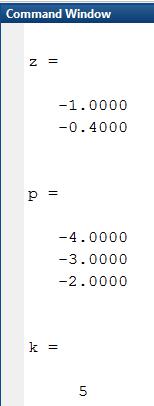 UYGULAMA-4: Transfer fonksiyonu T(s) =   sıfır-kutup-kazanç biçiminde olan sistemi polinom biçimine dönüştürünüz.UYGULAMA-4: Transfer fonksiyonu T(s) =   sıfır-kutup-kazanç biçiminde olan sistemi polinom biçimine dönüştürünüz.T(s) =    elde edilmiş olur.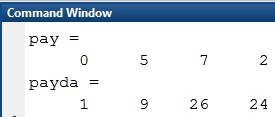 UYGULAMA-5: T(s) =   şeklinde transfer fonksiyonu verilen bir sistemin durum uzay modelini elde ediniz.UYGULAMA-5: T(s) =   şeklinde transfer fonksiyonu verilen bir sistemin durum uzay modelini elde ediniz.Yanda elde edilen sonuçlara göre sisteme ilişkin durum uzay modelinin matrissel gösterimi aşağıdaki gibi olur.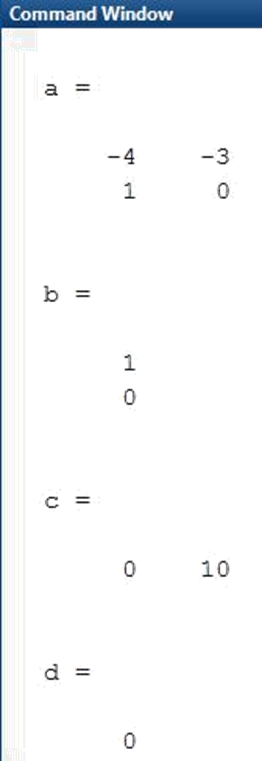 UYGULAMA-6: T(s) =   şeklinde transfer fonksiyonu verilen bir sistemin durum uzay modelini elde ediniz.UYGULAMA-6: T(s) =   şeklinde transfer fonksiyonu verilen bir sistemin durum uzay modelini elde ediniz.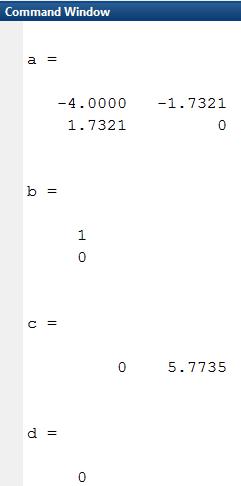 Yanda elde edilen sonuçlara göre sisteme ilişkin durum uzay modelinin matrissel gösterimi aşağıdaki gibi olur.Açıklama:  Bir önceki uygulama ile karşılaştırıldığında durum uzay modeli farklı çıkmasına rağmen her ikisi de aynı sistemi ifade eder.UYGULAMA-7: Sistemin durum uzay modelinden transfer fonksiyonunu elde ediniz.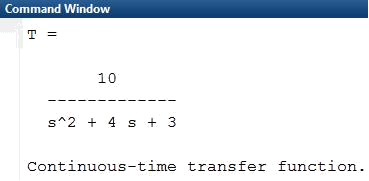 UYGULAMA-8: Bir önceki uygulamayı tekrar ediniz.UYGULAMA-8: Bir önceki uygulamayı tekrar ediniz.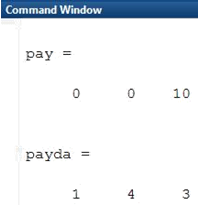 UYGULAMA-1: V(s) giriş, W(s) çıkış olmak üzere (9) ve (10) nolu denklemleri kullanarak sistemin blok şemasını çiziniz.UYGULAMA-2: V(s) giriş, W(s) çıkış olmak üzere sistemin durum uzay modelinden faydalanarak blok şemasını çiziniz.UYGULAMA-3: V(s) giriş, W(s) çıkış olmak üzere sistemin durum uzay modelinden faydalanarak transfer fonksiyonunu MATLAB ortamında bulunuz.1-2-3-4-5-UYGULAMA-4: Uygulama-1’deki blok şemayı kullanarak transfer fonksiyonu elde ediniz.Her bir bloğun transfer fonksiyonunu bulun. Geri besleme için “feedback” komutunu kullanın.1-2-3-UYGULAMA-5: Hem durum uzay modelinde hem de transfer fonksiyonunda sistemin girişine birim basamak (step) sinyali uygulayınız ve hız-zaman grafiklerini çizdiriniz. Eksenlere ve grafiklere başlık ekleyiniz. x-ekseni  xlabel(‘…..’), y-ekseni  ylabel(‘…..’), başlık  title(‘…..’)x-ekseni aralığı 0-3 saniye, y-ekseni aralığı 0-0.5 rad/s olacak şekilde ayarlayınız. (axis)1-2-3-4-5-6-UYGULAMA-1: G1(s) ve G2(s) verildiğine göre G(s)’yi MATLAB ortamında bulunuz.1-2-3-4-5-UYGULAMA-2: G1(s) ve G2(s) verildiğine göre G(s)’yi MATLAB ortamında bulunuz.1-2-3-4-5-6- 7- UYGULAMA-3: G(s) ve H(s) verildiğine göre Gk(s)’yi MATLAB ortamında bulunuz.1-2-3-4-5-6- 7- UYGULAMA-4: Aşağıda blok şeması verilen sistemi indirgeyerek transfer fonksiyonunu bulunuz.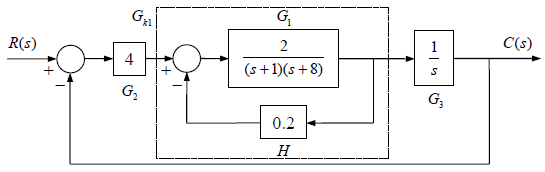 1-2-3-4-5-6- 7- UYGULAMA-5: Aşağıda blok şeması verilen sistemi indirgeyerek transfer fonksiyonunu bulunuz.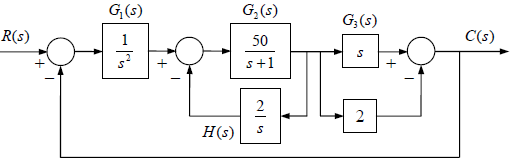 1-2-3-4-5-6- 7- 